НАРУЧИЛАЦКЛИНИЧКИ ЦЕНТАР ВОЈВОДИНЕул. Хајдук Вељкова бр. 1, Нови Сад(www.kcv.rs)ОБАВЕШТЕЊЕ О ЗАКЉУЧЕНОМ УГОВОРУ У ПОСТУПКУ ЈАВНЕ НАБАВКЕ БРОЈ 134-18-O, партија 2Врста наручиоца: ЗДРАВСТВОВрста предмета: Опис предмета набавке, назив и ознака из општег речника набавке: Хемикалије за лабораторијска бојења33140000 – медицински потрошни материјалУговорена вредност: без ПДВ-а 317.652,00 динара, односно 381.182,40 динара са ПДВ-омКритеријум за доделу уговора:  најнижа понуђена цена.Број примљених понуда: 2Понуђена цена: Највиша:  317.652,00 динараНајнижа:  274.020,00 динараПонуђена цена код прихваљивих понуда:Највиша:  317.652,00 динараНајнижа:  317.652,00 динараДатум доношења одлуке о додели уговора: 03.07.2018.Датум закључења уговора: 20.07.2018.Основни подаци о добављачу:,,Flora komerc“ д.о.о. ул. Рајићева бр. 55, Горњи МилановацПериод важења уговора: до дана у којем добављач у целости испоручи наручиоцу добра, односно најдуже годину дана.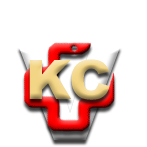 КЛИНИЧКИ ЦЕНТАР ВОЈВОДИНЕ21000 Нови Сад, Хајдук Вељка 1, Србија,телефон: + 381 21 487 22 05; 487 22 17; фаx : + 381 21 487 22 04; 487 22 16www.kcv.rs, e-mail: uprava@kcv.rs, ПИБ:101696893